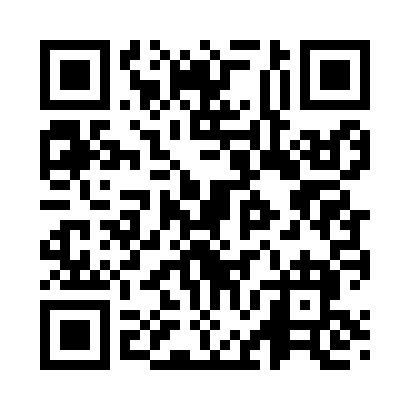 Prayer times for Williard, Pennsylvania, USAMon 1 Jul 2024 - Wed 31 Jul 2024High Latitude Method: Angle Based RulePrayer Calculation Method: Islamic Society of North AmericaAsar Calculation Method: ShafiPrayer times provided by https://www.salahtimes.comDateDayFajrSunriseDhuhrAsrMaghribIsha1Mon3:575:391:135:158:4710:292Tue3:575:391:135:158:4710:293Wed3:585:401:135:158:4710:284Thu3:595:401:145:158:4710:285Fri4:005:411:145:158:4610:276Sat4:015:421:145:158:4610:277Sun4:025:421:145:168:4610:268Mon4:035:431:145:168:4510:259Tue4:045:441:145:168:4510:2510Wed4:055:441:155:168:4410:2411Thu4:065:451:155:168:4410:2312Fri4:075:461:155:168:4310:2213Sat4:085:471:155:158:4310:2114Sun4:095:471:155:158:4210:2015Mon4:105:481:155:158:4210:1916Tue4:125:491:155:158:4110:1817Wed4:135:501:155:158:4010:1718Thu4:145:511:155:158:4010:1619Fri4:155:521:155:158:3910:1520Sat4:175:531:155:158:3810:1421Sun4:185:531:165:158:3710:1222Mon4:195:541:165:148:3610:1123Tue4:215:551:165:148:3510:1024Wed4:225:561:165:148:3510:0925Thu4:235:571:165:148:3410:0726Fri4:255:581:165:138:3310:0627Sat4:265:591:165:138:3210:0428Sun4:276:001:165:138:3110:0329Mon4:296:011:165:128:3010:0130Tue4:306:021:155:128:2910:0031Wed4:326:031:155:128:279:58